August 4, 2020 – 1:00-2:15 PM (EST)Prevention and Early Intervention in Mental Health:Hosted with Mental Health AmericaPresenter BioTheresa Nguyen, 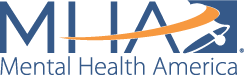 MHA’s Chief Program Officer and Vice President of Research and InnovationTheresa Nguyen serves as MHA’s Chief Program Officer and Vice President of Research and Innovation. Theresa manages MHA’s programs including MHA Screening, The State of Mental Health in America, and Workplace Wellness. She oversees MHA’s research which explores the integration of peers into research, the use of technology to support people in the earliest stages of recovery, and how large scale data provides insight into gaps in supports systems across the country. She has over 15 years of experience in mental health supports.